Park hrvatskih branitelja 410310 Ivanić-GradTelefon:01/2881-695/fax:2881-693E-mail:ured@os-gjdezelica-ivanicgrad.skole.hrKLASA: 112-01/18-01/URBROJ: 238/10-08-01-18-1Ivanić-Grad, 03. travnja 2018.Osnovna škola ĐURE DEŽELIĆA Ivanić-Grad, Park hrvatskih branitelja 4 objavljuje				NATJEČAJza kuhara/icu na određeno vrijeme – 1 izvršitelj/icaUvjeti: Prema općim uvjetima za zasnivanje radnog odnosa sukladno općim propisima o radu i odredbama članka 106.  Zakona o odgoju i obrazovanju u osnovnoj i srednjoj školi (Narodne novine br. 87/08, 86/09, 92/10, 105/10, 90/11, 16/12, 86/12, 94/13, 152/14 i 7/17).Završena srednja škola i stečeno zvanje kuhar Probni rad 1 mjesec.Rok za podnošenje prijave: 04. – 11.04.2018. godineUz prijavu na natječaj potrebno je priložiti: životopis, ispravu o stečenom zvanju, domovnicu i uvjerenje da kandidat nije pravomoćno osuđivan te da se protiv njega ne vodi kazneni postupak za kaznena djela prema Zakonu  o odgoju i obrazovanju u  osnovnoj i srednjoj školi (ne starije od 6 mjeseci). Kandidati koji se pozivaju na pravo prednosti pri zapošljavanju po posebnim propisima, dužni su se u prijavi na natječaj pozvati na to pravo i priložiti vjerodostojne dokaze o ostvarivanju tog prava na koje se pozivaju.Kandidati koji se pozivaju na pravo prednosti pri zapošljavanju temeljem Zakona o hrvatskim braniteljima iz domovinskog rata i članovima njihovih obitelji (NN br.121/17)  trebaju priložiti dokumentaciju za svaku kategoriju kako je točno definirana na poveznici Ministarstva hrvatskih branitelja: poveznicaDokumentaciju prijave na natječaj slati u preslici, a nakon izbora, odnosno prije zasnivanja radnog odnosa, izabrani kandidat je dužan dostaviti dokumentaciju u izvorniku.Prijave s potrebnom dokumentacijom dostaviti na adresu škole: Osnovna škola Đure Deželića Ivanić-Grad, Park hrvatskih branitelja 4, 10310 Ivanić-Grad.                           Obavijest kandidatima: 15 danaOvaj natječaj objavljuje se na oglasnoj ploči i web stranici škole: http://os-gjdezelica-ivanicgrad.skole.hr/ploca/natjecajiRavnateljica: Ines Tudović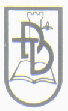 